Placuszki Bananowe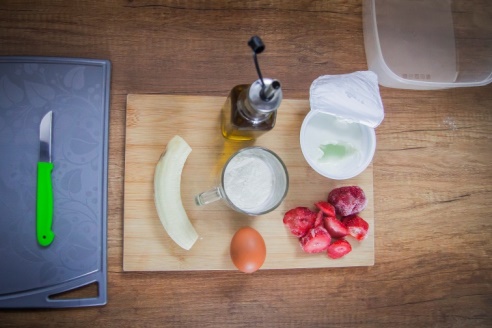 Przygotuj:1 banan1 jajko1/3 szklanki mąkiOlej lub oliwa do smażeniaOpcja: skyr, maliny lub truskawki. Ja użyłam truskawek.Obierz banana ze skórki, pokrój na mniejsze kawałki potem porozgniataj go widelcem.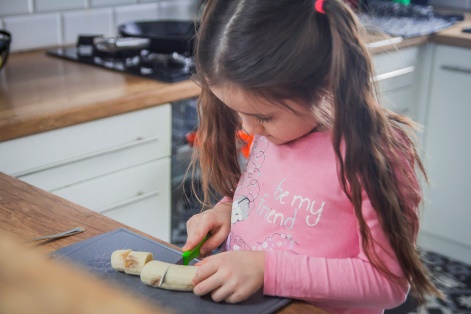 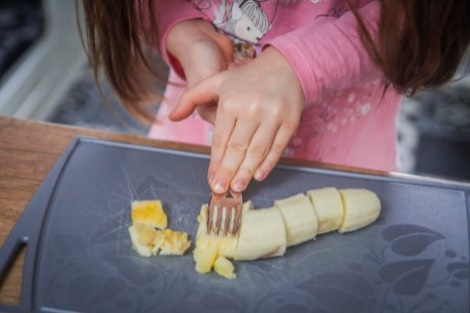 W dużej misce połącz rozgniecionego banana z mąką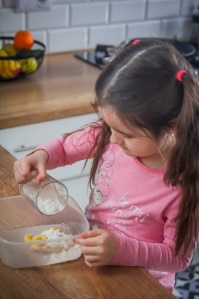 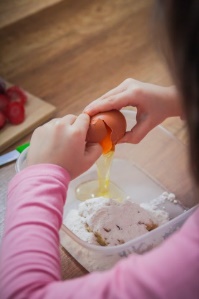 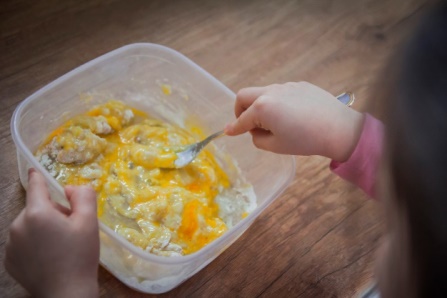 i wbij jajko. Całość dobrze wymieszaj na jednolita masę.Przygotuj patelnie z odrobiną oleju, dobrze ją nagrzej {tylko pod opieką kogoś dorosłego}.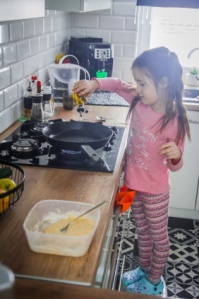 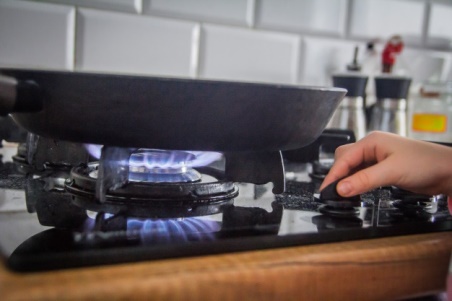 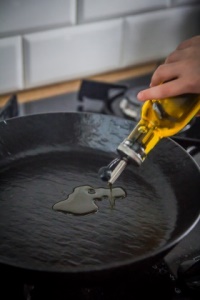 Dużą łyżką nakładaj na patelnie odrobinę zrobionej masy tak aby formowały się placuszki, smaż do zarumienienia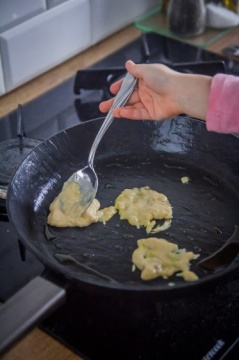 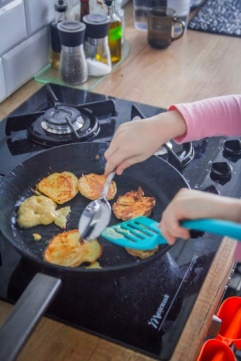 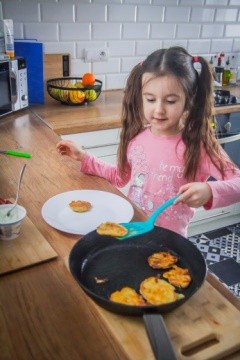 z jednej strony potem szpatułką przewróć na drugą stronę i też poczekaj chwilę aż się zarumieni. Następnie ściągnij placuszki na talerz.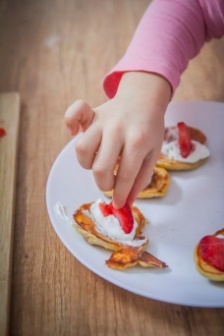 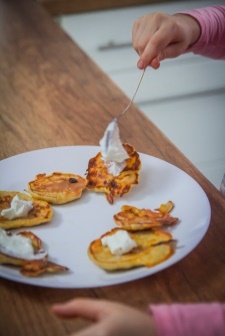 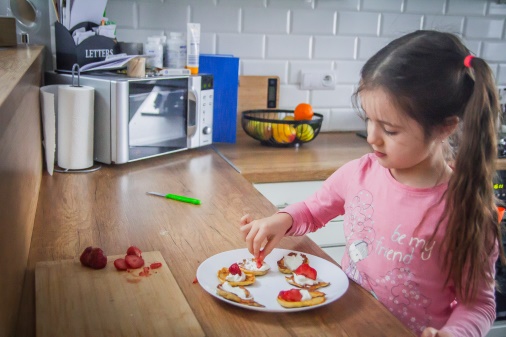 GOTOWE !!! Jeżeli chcesz, usmażone placuszki możesz posmarować skyremi  udekorować pokrojonymi truskawkami.Posprzątaj po sobie.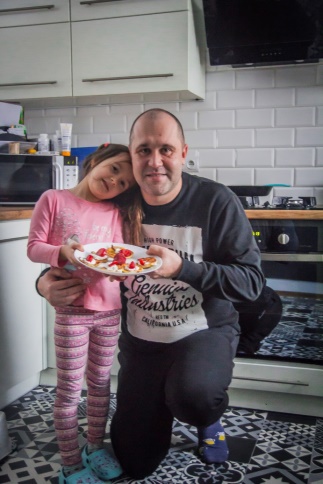 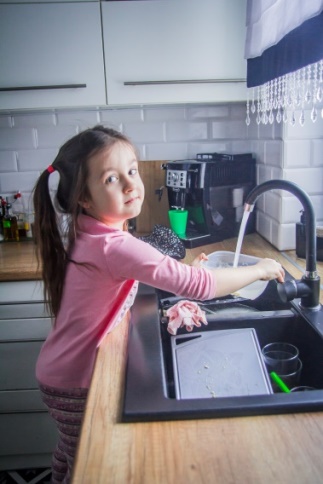 SMACZNEGO !!!Szef kuchni: Aleksandra Sobuś, grupa IV, Przedszkole Miejskie nr 12 im. Marii Konopnickiej w MielcuZdjęcia: Arkadiusz Sobuś